MinutesWelcome and Call to Order at 6:30 pm by -  Ron Ziff,  President                                       Roll Call: Present:  Garret Ross, Kristin Sales, Jeff Hartsough, Tom Capps, Richard Marciniak, Sidonia Lax, Avo Babian, Sherry Revord, Melissa Menard, Michael Binkow, Neal Roden, Jeffrey Kalban, Ron Ziff. Absent: Levon Baronian, Howard Katchen, Raphael Morozov, Lisa Petrus, Sue Steinberg, Jill Banks Barrad, Pledge of AllegianceApproval of Minutes of previous meeting:  Nov 13 2017 minutes. Neal Roden put the motion to approve. Jeff Kalban 2nded the motion. Passed: UnanimouslyComments by LAPD SLO’s, Public Officials and staff:LAPD pointed out that crime has gone up. And the need to be careful with illegal fireworksDaniel Eyal: Council Member Ryu’s office. Updates: There has been changes in speed limits. There is a program to paint utility boxes, and please send new suggestions for new utility boxes that need to be painted. LA city is putting in new rules for cannabis usage. Party houses will now be fined up to $8000. Wed, there will be a discussion regarding the affordable housing linkage fees. And there is a new program for dockless Bike sharing. Any suggestions for such locations can be forwarded to CD 4 officeEmma Taylor: She thanked all those who donated to the victims of the fires. Also the open house to meet assembly member Nazarian has moved to Dec 13th.Semee Park; From DONE. They have extended the deadline for Ignite: to promote women in civic information and activity: Jan 15th. And the NC By laws amendments, should be done by the deadline of April 15th. President’s Report   - Food Drive & Pet Supply Drive	-Micheal Binkow is now Homeless Liaison. The By laws will be amended, with a draft in Jan. There is a new format for agendas for Committees to use. There is a new Arts Committee. The Newsletter has reached 16,331 people. Food collected tonight will be given to LA Food Bank. Retreat will be Jan 27th. Ignite program for young women interested in civic duty and knowledge has a Jan 15th deadline. The Sepulveda pass Metro project will be part of 28 by ’28: Metro projects that will be expedited to finish before 2028 Olympics. Elon Musk: Boring Company will have a Terminus in Sherman Oaks.Homeless Basket Project – Sidonia Lax: 	Basket donations will be accepted for the Homeless.Guest Speaker Vicki Nussbaum- How a Bid is organized and works	-A BID organizes property owners, and charges them a property assessment. That money is collected by the city, then to a BID Board to use. The Budget of the Village at Sherman Oaks is $115k. They keep the area clean, they have security, and clean the benches, paint the fire hydrants and water plants. And they have partnered with CD4 and Ventura Plan to add lights and a median.Public Comment: 2 speakers: A) Jon Pelzer, who is running for the House of Representatives. B) Danielle and Eitay Bicer, had their condo broken into and they are urging others to be careful and report anything suspicious. 
               9.   Treasurer’s Report – Tom Capps, Treasurer                       Consent Calendar ( Unanimously Approved)a) Review and approval of the Sherman Oaks Neighborhood Council Monthly Expense Report for month ending October 31, 2017. https://cityclerk.lacity.org/NCFundPortal/Dashboard.htmlb) Approve a request by Jeff Kalban, Chair of the Sherman Oaks Council PLUM – Vision subcommittee for up to $500 for printing expenses.c) Amend and increase the budget for fiscal year ending June 30, 2017 from $42,000 to $44,610 for an additional appropriation of $2,610.00 for "Movies in the Park" event as approved by Council File 17-0883.10.  Committee reports    A.   1. Planning & Land Use Committee Report- Jeff Kalban, Chair	   2. Vision Committee: Will present a Joint Study on Bike paths, and development on the LA River. Will be brought to PLUM on the 18th of Jan then to SONC Board in Feb.	   3. Cannabis Sign Ordinance: Inconsistencies will be studied regarding distances from schools.	4. Updates on pending development projects in Sherman Oaks: Next Meeting on Dec 21st: Will be discussing proposed Car Wash.                       B.  Traffic & Transportation Committee – Avo Babian, Chair           -Workshop on EV charging stations was done. And ideas for locations will be sent to LADWP. Questions by Michael Binkow: Why do parking tickets cost so much. It’s up to the City Council. And Ryu will take into consideration all comments before deciding on street signs in East Sherman oaks hillside.                       C.  Outreach Committee- Jeff Hartsough ChairSue Steinberg will be in charge of Tree Giveaway in March         E.   Green & Beautification Committee – Avo Babian, Chaira.      Motion for SONC to support the creation and organization of a new BID on  between Sepulveda and Fulton, but not to provide financial support. Passed: UnanimouslyF.   Public Safety Committee – Kristin Sales & Melissa Menard, Co-chairs
1.  The Next CERT1 (Community Emergency Response Team, Level 1) Course will begin on January 9th, 2018 - must be registered to attend. Seats still available. For more information or to register: tinyurl.com/CERTSO2018
2. Ther Committee will be Dark for the month of December
3. Next Public Safety Committee Meeting will be held on Monday, January 22nd, 2018 at 6:30pm at the  on Van Nuys Blvd.Question: Jeff Hartsough asked is we should make sign ups on the website. Michael Binkow asked if he should do for Sherman Oaks what he is doing for LA city employees, through the Red Cross, which is emergency preparedness.         G.   Purposeful Aging Liaison-  Sherry Revord, SONC Liaison 		A County wide survey was done and the results will be collected and there will be a report in late spring or early summer.         H. Homeless Liaison – Michael Binkow    	Big problem is that the mayor’s representative has moved, and we are waiting for a new on.          I.  Budget Advocates – Howard Katchen, SONC representative. N/A              11.    Announcements on items within SONC’s jurisdiction			Neal Roden pointed out that Fresh Lunches, a private company, donated lunches to evacuees, and first responders. Over 800 meals a day were given to VA center evacuees.              12.   Meeting Adjourned at 8:15 pmRespectfully submitted, Avo BabianSecretaryOfficers:Ron Ziff, President Bus-6 Jeff Hartsough, 1st Vice Pres.CI-2 Sue Steinberg, 2nd Vice Pres Bus.4Tom Capps, Treasurer, Res. 2  Avo Babian, Secretary, Bus. 5 Board Members:Garett Ross, Res. 1Levon Baronian, Bus. 1Kristin Sales,  CI 1Vacant Bus. 2Howard Katchen, Res. 3Raphael Morozov, Bus.3Richard Marciniak, CI 3 Lisa Petrus, Res. 4Sidonia Lax, CI 4Vacant, Res 5Sherry Revord, CI 5Jill Banks Barad, Res. 6Melissa Menard, CI 6Michael Binkow, Res. 7Neal Roden, Bus. 7Jeffrey Kalban, CI 7 OAKS NEIGHBORHOOD COUNCIL Oaks, CA 91413(818) 503-2399www.shermanoaksnc.orgOR CONTACTDepartment of Neighborhood Empowerment linked through our website under "Resources"Officers:Ron Ziff, President Bus-6 Jeff Hartsough, 1st Vice Pres.CI-2 Sue Steinberg, 2nd Vice Pres Bus.4Tom Capps, Treasurer, Res. 2  Avo Babian, Secretary, Bus. 5 Board Members:Garett Ross, Res. 1Levon Baronian, Bus. 1Kristin Sales,  CI 1Vacant Bus. 2Howard Katchen, Res. 3Raphael Morozov, Bus.3Richard Marciniak, CI 3 Lisa Petrus, Res. 4Sidonia Lax, CI 4Vacant, Res 5Sherry Revord, CI 5Jill Banks Barad, Res. 6Melissa Menard, CI 6Michael Binkow, Res. 7Neal Roden, Bus. 7Jeffrey Kalban, CI 7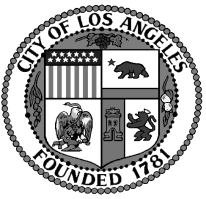  Oaks Neighborhood CouncilSONCBOARD MEETINGMonday December 11, 20176:30 p.m. Auditorium Oaks OAKS NEIGHBORHOOD COUNCIL Oaks, CA 91413(818) 503-2399www.shermanoaksnc.orgOR CONTACTDepartment of Neighborhood Empowerment linked through our website under "Resources"